Publicado en Ciudad de México el 21/03/2024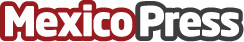 NetApp y NVIDIA permiten a empresas comunicarse de forma segura con sus datos en proyectos de IA generativaEsta nueva integración libera exabytes de datos para desplegar una IA generativa segura y privada en entornos de multicloud híbridaDatos de contacto:Zaira LealATREVIA MÉXICO55 5922 4262Nota de prensa publicada en: https://www.mexicopress.com.mx/netapp-y-nvidia-permiten-a-empresas Categorías: Inteligencia Artificial y Robótica Programación Software Ciberseguridad Estado de México http://www.mexicopress.com.mx